HCAC Championship Wrestling TournamentFebruary 17-18, 2023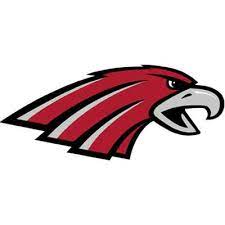 Host School:   Signal Mountain Middle/High School		Coach Joe Jellison                            2650 Sam Powell Trail	                         		jellison_j@hcde.org                          Signal Mountain, TN 37377Entry Information:  $8.00 per wrestler for JV and Varsity                                    Checks payable to SMMHSRosters due to swafford_linda@hcde.orgby Wednesday, 2/15/23 @ 9:00pmVirtual Varsity Seed Meeting on Thursday, 2/16/23 @ 6:00pmZoom link will be sent out as time gets closerFriday, February 17:  Varsity 4:30 p.m. weigh-ins, weigh-in sheets will be provided by weight class5:15 p.m. coaches meeting5:30 p.m. start timedouble elimination bracketswrestling on 2 matsmedals for 1st - 4th places, pick up at tables after finals matchSaturday, February 18:  Junior Varsity 8:00 a.m. weigh-ins, weigh-in sheets will be provided by team9:15 a.m. coaches meeting9:30 a.m. start timeround-robin brackets, multiple entries per weight classwrestling on 3 matsAdmission:     $5.00/adult…..$3.00/student/senior…..free/under age 5* brackets available on trackwrestling.com when tournament starts2023 HCAC Championship Tournament (V)2023 HCAC Championship Tournament (JV)